SECTION ONEPLEASE COMPLETE IN INK USING BLOCK LETTERS OR TYPED. Make sure all information is accurate and spelled correctly. It is important that your name exactly matches the name on your passport.MS     ☐            MR   ☐Last Name ________________________________________         First Name ________________________________________Middle Name ______________________________________Permanent Address _________________________________City____________________ State_______ Zip ___________Telephone (       ) ___________________________________Cell (       ) _________________________________________Email (required) ___________________________________EMERGENCY CONTACTName ___________________________________________Relationship to You ________________________________Telephone (      ) ___________________________________Cell (      ) _________________________________________Email ____________________________________________SECTION TWOEstimated Arrival Date into Canada:_______ Day _________ Month ________ Year(This date must comply with program eligibility dates)I plan to attend orientation in:☐Toronto☐ Vancouver ☐I will enter Canada through another entry point:  Please specify _____________________________SECTION THREEAge at time of Application ________________Date of Birth ____Day ______Month _____YearPlace of Birth ___________________________Are you an American Citizen? Yes ☐      No ☐Do you have an American Passport which will be valid for the duration of your stay in Canada?  Yes ☐  No ☐   Have you participated in the SWAP program to Canada before?  Yes ☐      No   ☐Marital Status   ☐ Single ☐ Married ☐ DivorcedPost-Secondary Student Status:☐ Full time within 11 months of application, in a US accredited college or universityName of School ________________________________   SECTION FOURHow did you hear about the SWAP Work in Canada Program?☐Frosch Student Travel    ☐ Poster☐ Friend/Family		☐ Media Article☐ Internet		☐ School Career Center☐Government Info	☐ Advertisement☐ Teacher		☐ Other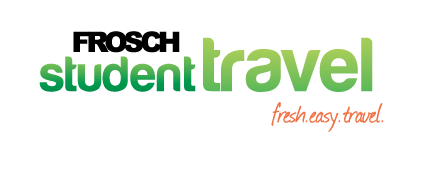 Terms and Conditions:You must enter Canada within 12 months of being a full time student; take this into consideration when applying.  Your visa must be activated within 12 months of issuance and is valid for 12 months after it has been activated, provided you have insurance for the full duration.Insurance for $25,000 emergency medical and repatriation of remains (return of mortal remains) must be valid for the duration of your intended stay.  If it is not your visa will only be granted for the length of your insurance and cannot be extended.  If you are on a group policy, your enrollment date and activation date must be prior to your entrance to Canada.  Please ask us for more information on our insurance.  If you are unable to provide proof of insurance upon entrance to Canada your visa may be denied, and no refunds will be allowed.We are only able to speak with the applicant in regards to the application.If you have a criminal record you may not be able to enter Canada, even if it has been removed from your record.  If you apply and are denied entry your application fees are non-refundable.Frosch Student Travel will process your application within 2 business days of receiving all required documents.Applications may take anywhere from 4-8 weeks to be processed, Frosch Student Travel has no information on where you are in the queue for processing.  Once we approve your application it is no longer under our control.If Frosch Student Travel deems you qualified to receive a visa and IEC (International Experience Canada) denies your visa there will be a $100 cancelation penalty on the $350 you submit to Frosch Student Travel.When entering Canada you must show proof of funds in the amount of $2,500 USD.  If you do not have proof of this you may be denied entry and no refund will be allowed.When submitting you application you must provide Frosch Student Travel with:a) Completed and signed application form as well as terms and conditionsb) Clear copy of picture page of your US passportc) Current resume (even if you already have a job offer)d) Proof of full time student status, copy of transcript or letter on school letter.e) Payment of Frosch Student Travel fee of $350.  Additional payment to IEC of $150 once approved by Frosch Student Travel.No refunds will be allowed after we have processed your application.Payment is only available by Visa, MasterCard, American Express or DiscoverYou may apply if you have previously had a student working holiday visa if you meet all current requirements and have at least term between your previous visa and your new activation.